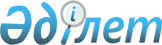 О внесении на рассмотрение Президента Республики Казахстан предложения о подписании Протокола о внесении изменения в Протокол к Соглашению между Республикой Казахстан и Российской Федерацией о разграничении дна северной части Каспийского моря в целях осуществления суверенных прав на недропользование от 6 июля 1998 годаПостановление Правительства Республики Казахстан от 28 сентября 2015 года № 793      Правительство Республики Казахстан ПОСТАНОВЛЯЕТ: 



      внести на рассмотрение Президента Республики Казахстан предложение о подписании Протокола о внесении изменения в Протокол к Соглашению между Республикой Казахстан и Российской Федерацией о разграничении дна северной части Каспийского моря в целях осуществления суверенных прав на недропользование от 6 июля 1998 года.      Премьер-Министр 

       Республики Казахстан                      К. МасимовПроект 

Протокол

о внесении изменения в Протокол к Соглашению между Республикой

Казахстан и Российской Федерацией о разграничении дна северной

части Каспийского моря в целях осуществления суверенных прав 

на недропользование от 6 июля 1998 года      Республика Казахстан и Российская Федерация, именуемые 

в дальнейшем Сторонами,

      исходя из взаимной заинтересованности в совместном освоении углеводородных ресурсов месторождения «Центральная»,

      согласились о нижеследующем: 

Статья 1      Пункт 6 статьи 4 Протокола к Соглашению между Республикой Казахстан и Российской Федерацией о разграничении дна северной части Каспийского моря в целях осуществления суверенных прав на недропользование от 6 июля 1998 года, подписанного 13 мая 2002 года, изложить в следующей редакции:

      «6. Правительство Российской Федерации предоставляет предприятию право пользования недрами на участке недр, в пределах которого расположена структура «Центральная», для геологического изучения, разведки и добычи полезных ископаемых без проведения аукциона на срок 25 лет с этапом геологического изучения недр на срок 7 лет с применением общего режима налогообложения, если иное не установлено настоящим пунктом.

      После завершения этапа геологического изучения недр предприятие вправе продолжить пользование недрами на соответствующем участке недр с применением общего режима налогообложения или заключить с Правительством Российской Федерации соглашение о разделе продукции 

в соответствии с пунктом 3 статьи 6 настоящего Протокола.

      Предприятие уплачивает установленный законодательством Российской Федерации разовый платеж за пользование недрами для участка недр, который предоставляется в пользование без проведения аукциона для геологического изучения недр, разведки и добычи полезных ископаемых, осуществляемых по совмещенной лицензии, в течение 3 месяцев после утверждения в установленном порядке проектной документации на разработку месторождения на участке недр, в пределах которого расположена структура «Центральная».». 

Статья 2      Настоящий Протокол временно применяется по истечении 30 дней 

с даты его подписания и вступает в силу с даты получения последнего уведомления в письменной форме по дипломатическим каналам о выполнении Сторонами внутригосударственных процедур, необходимых для его вступления в силу.

      Совершено в городе _______ «____» __________ 201__ года в двух экземплярах, каждый на казахском и русском языках, причем оба текста имеют одинаковую силу.
					© 2012. РГП на ПХВ «Институт законодательства и правовой информации Республики Казахстан» Министерства юстиции Республики Казахстан
				За Республику КазахстанЗа Российскую Федерацию